 		Stalowa Wola, dnia …………………..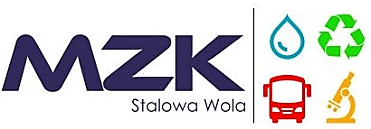 ZLECENIE USŁUGI WYNAJĘCIA KONTENERA 	Dane Zleceniodawcy:	 ……………………………………………………………………………………….	(imię i nazwisko/ nazwa firmy)	Adres podstawienia kontenera:	……………………………………………………………………………………….	………………………………………………………………………………(adres)		……………………………………………………………………………………….	………………………………………………………………………………(PESEL/ NIP)	Adres do wysyłki FV:………………………………………………………………………………………. 	……………………………………………………………………………….(nr telefonu kontaktowego) 	……………………………………………………………………………………….	……………………………………………………………………………….(numer rejestrowy BDO - Baza Danych Odpadowych, *dotyczy firm)Oświadczam, że wytworzone odpady mają charakter (zakreślić): □ komunalny 	□ przemysłowyZlecam wykonanie usługi transportu odpadówZlecam wykonanie usługi podstawienia kontenera i zagospodarowania odpadówKontener zostaje udostępniony na okres do 5 dni roboczych, po tym okresie zostanie zwieziony niezależnie od stopnia jego zapełnienia. Wcześniejszy odbiór po uprzednim zgłoszeniu telefonicznym, tel. 15 842 09 58MAKSYMALNE NAPEŁNIENIE KONTENERA DO GÓRNEJ KRAWĘDZI BURTOświadczam, że zapoznałem się z obowiązującymi cenami (netto):	Transport odpadów na terenie miasta Stalowa Wola poza harmonogramem	240,00 zł/kursKażdorazowe podstawienie i wywóz kontenera poza terenem miasta Stalowa Wola 	12,00 zł/kmZagospodarowanie odpadów - gruz betonowy/ ceglany	125,00 zł/MgZagospodarowanie odpadów - zmieszane odpady gruzu i elementów wyposażenia 	400,00 zł/Mg Zagospodarowanie odpadów - odpadowa masa roślinna	490,00 zł/ MgZagospodarowanie odpadów - zmieszane odpady opakowaniowe 	859,00 zł/MgZagospodarowanie pozostałych odpadów zgodnie z cennikiem instalacji MZK. Upoważniam MZK Spółka z o.o. do wystawienia faktury VAT bez mojego podpisu. MZK jako przyjmujący zlecenie ma prawo wstrzymać się z jego realizacją jeżeli Zleceniodawca zalega wobec MZK 
z jakimikolwiek płatnościami (niezależnie z jakiego tytułu prawnego powstał dług). Zgodnie z art. 13 rozporządzenia Parlamentu Europejskiego i Rady (UE) 2016/679 z dnia 27 kwietnia 
2016 r. w sprawie ochrony osób fizycznych w związku z przetwarzaniem danych osobowych i w sprawie swobodnego przepływy takich danych oraz uchylenia dyrektywy 95/46/WE… (Dz. Urz. UE L 119/1 z 04.05.2016), zwanego 
w dalszej części „RODO” informujemy, iż:administratorem Pani/Pana danych osobowych jest Miejski Zakład Komunalny Sp. z o.o., ul. Komunalna 1, 
37-450 Stalowa Wola;kontakt z Inspektorem Ochrony Danych - iod@mzk.stalowa-wola.pl;Pani/Pana dane osobowe przetwarzane będą w celu realizacji umowy - na podstawie Art. 6 ust. 1 lit. b RODO (przetwarzanie jest niezbędne do wykonania umowy, której stroną jest osoba, której dane dotyczą, lub do podjęcia działań na żądanie osoby, której dane dotyczą, przed zawarciem umowy);odbiorcami Pani/Pana danych osobowych będą wyłącznie podmioty uprawnione do uzyskania danych osobowych na podstawie przepisów prawa;Pani/Pana dane osobowe przechowywane będą w oparciu o uzasadniony interes realizowany przez administratora; Pani/Pana dane osobowe przechowywane będą przez okres trwania niniejszej umowy, a po jej wygaśnięciu lub rozwiązaniu przez okres niezbędny do ustalenia, dochodzenia lub obrony roszczeń związanych z niniejszą umową; Posiada Pani/Pan prawo do żądania od administratora dostępu do danych osobowych, prawo do ich sprostowania, usunięcia lub ograniczenia przetwarzania, prawo do wniesienia sprzeciwu wobec przetwarzania, prawo do przenoszenia danych, prawo do cofnięcia zgody na przetwarzanie danych w dowolnym momencie;ma Pani/Pan prawo wniesienia skargi do organu nadzorczego;podanie danych osobowych jest dobrowolne, jednakże odmowa podania danych może skutkować odmową zawarcia umowy. ……………...............................................................……	….…..……………………………………………………………….....(Przyjmujący Zlecenie) 		(Podpis Zleceniodawcy)……………...............................................................……	….…..………………………………………………………………...(Sprawdzono w księgowości)